APPLICATION FOR ZONING 					APPLICATION#_______________   		BLOCK                                                        					LOT					DATEOWNERADDRESSPHONE NUMBER	ZONING DISTRICT_________________REQUESTED APPLICATION OR USE (BE SPECIFIC)APPLICANT’S SIGNATURE____________________________	DATE*THERE IS A $40.00 APPLICATION FEE. 			RECEIVED_____________________A PLOT PLAN SHOWING EXISTING BUILDINGS & PROPOSED BUILDINGS OR PROPOSAL WITH ALL FRONT, SIDE & REAR YARD SETBACKS IS TO BE INCLUDED. ************************************************************************************************************************THIS APPLICATION HAS BEEN EXAMINED AND FOUND TO BE IN COMPLIANCE WITH ALL THE ZONING REQUIREMENTS. 		ZONING OFFICER’S SIGNATURE_______________________	 DATE_____________************************************************************************************************************************THIS APPLICATION IS DISAPPROVED BECAUSE OF NONCOMPLIANCE WITH THE FOLLOWING SECTION(S) OF THE ZONING CODE__________________________________________ZONING OFFICER’S SIGNATURE_________________________   DATE___________************************************************************************************************************************REJECTED APPLICATIONS MAY BE REVISED TO COMPLY WITH THE ZONING CODE.  YOU MAY APPLY TO THE PLANNING BOARD FOR RELIEF FROM THE ZONING REQUIREMENTS IN THE FORM OF A VARIANCE APPLICATION. IF A VARIANCE IS NECESSARY, WILL YOU BE APPLYING FOR ONE?	YES	NOWHEN A VARIANCE IS GRANTED, A COPY OF THE MEMORIALIZATION RESOLUTION MUST BE ATTACHED TO THE APPLICATION. A COPY OF THIS APPLICATION WILL BE FILED WITH THE TAX RECORDS OF THE PROPERTY.  Borough of Barrington 229 Trenton Avenue, Barrington, NJ 08007Phone: 856-547-0706     Fax:  856-547-1392   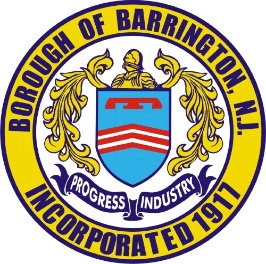 